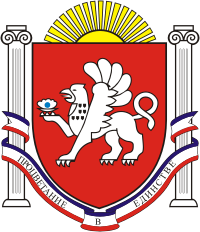  СКВОРЦОВСКИЙ СЕЛЬСКИЙ СОВЕТСИМФЕРОПОЛЬСКОГО  РАЙОНАРЕСПУБЛИКИ  КРЫМ7 -я сессия    1   созываРЕШЕНИЕ№ 10с.Скворцово                                                                                                     29 декабря 2014г 	В соответствии  части 8 статьи 44 Федерального закона от 06.10.2003г  №  131-ФЗ «Об общих принципах организации местного самоуправления в Российской Федерации»,  Законом Республики Крым  от 21.08.2014г № 54 - ЗРК « Об основах местного самоуправления в Республике Крым» руководствуясь ст. 66,84 Устава Скворцовского сельского поселения зарегистрированного  Главным Управлением Министерства юстиции Российской Федерации по Республике Крым и  Севастополю18.12.2014г	                                       Скворцовский сельский советРЕШИЛ:Обнародовать Устав Скворцовского сельского поселения путём размещения его текста на информационном стенде в здании  сельского совета по адресу : с.Скворцово, ул.Калинина 59Информацию по обнародованию Устава  довести до сведения всех жителей поселения путём размещения соответствующего объявления в местах общего пользования (почта, клубные учреждения, амбулатория).Опубликовать объявление об обнародовании Устава в печатном  средстве массовой информации.  Контроль за выполнением настоящего решения оставляю за собой.5.    Настоящее решение вступает в силу со дня его принятия.6.  Настоящее решение обнародовать путем вывешивания его на доске объявлений, расположенной на здании сельского совета  по адресу: с.Скворцово, ул.Калинина,59.ПредседательСкворцовского сельского совета                                                      Р.Ю.ДермоянОб обнародовании Устава 